О Порядке ведения перечня видов муниципального контроля и органов местного самоуправления, уполномоченных на их осуществление на территории Лебедянского муниципального района Липецкой областиРассмотрев предложенный администрацией Лебедянского района проект Порядка ведения перечня видов муниципального контроля и органов местного самоуправления, уполномоченных на их осуществление на территории Лебедянского муниципального района Липецкой области, в соответствии со статьей 6 Федерального закона от 26.12.2008 г. № 294-ФЗ «О защите прав юридических лиц и индивидуальных предпринимателей при осуществлении государственного контроля (надзора) и муниципального контроля», руководствуясь статьёй 21 Устава Лебедянского муниципального района Липецкой области, учитывая решение постоянной депутатской комиссии мандатной, депутатской этики, по соблюдению законности и вопросам местного самоуправления, Совет депутатов Лебедянского района РЕШИЛ:1. Принять Порядок ведения перечня видов муниципального контроля и органов местного самоуправления, уполномоченных на их осуществление на территории Лебедянского муниципального района Липецкой области (прилагается).2. Направить Порядок ведения перечня видов муниципального контроля и органов местного самоуправления, уполномоченных на их осуществление на территории Лебедянского муниципального района Липецкой области главе Лебедянского муниципального района Липецкой области для подписания и официального опубликования в районной газете «Лебедянские вести».3. Настоящее решение вступает в силу со дня его официального опубликования.Председатель Совета депутатов Лебедянского района                                                             Т.Н. АнтиповаПорядокведения перечня видов муниципального контроля и органов местного самоуправления, уполномоченных на их осуществление на территории Лебедянского муниципального района Липецкой области(принят решением Совета депутатов Лебедянского района от 19 декабря 2017 г. № 230)  Настоящий Порядок устанавливает правила ведения перечня видов муниципального контроля и органов местного самоуправления Лебедянского муниципального района, уполномоченных на их осуществление на территории Лебедянского муниципального района Липецкой области (далее – Перечень видов контроля).Ведение Перечня видов контроля осуществляется структурным подразделением администрации Лебедянского муниципального района, уполномоченным распоряжением администрации Лебедянского муниципального района (далее – уполномоченный орган).Формирование и ведение Перечня видов контроля осуществляется уполномоченным органом на основании сведений, представляемых структурными подразделениями администрации Лебедянского муниципального района, уполномоченными на осуществление муниципального контроля.Перечень видов контроля ведется по форме, установленной приложением к настоящему Порядку.Перечень видов контроля ведется в электронном виде, размещается на официальном сайте администрации Лебедянского муниципального района в информационно-телекоммуникационной сети «Интернет»   (далее – официальный сайт администрации района) и представляет собой систематизированный перечень сведений:- о видах муниципального контроля;- о структурных подразделениях администрации Лебедянского муниципального района, уполномоченных на осуществление муниципального контроля.Структурные подразделения администрации Лебедянского муниципального района, уполномоченные на осуществление муниципального контроля, в месячный срок со дня вступления в силу настоящего Порядка представляют в уполномоченный орган информацию о видах муниципального контроля, осуществляемого указанными структурными подразделениями администрации Лебедянского муниципального района.Уполномоченный орган в течение 20 дней со дня окончания срока, указанного в пункте 5 настоящего Порядка, формирует Перечень видов контроля согласно приложению к настоящему Порядку и размещает его на официальном сайте администрации района.В случае принятия муниципальных правовых актов, требующих внесения изменений в Перечень видов контроля, предложения по актуализации Перечня видов контроля направляются структурными подразделениями администрации Лебедянского муниципального района, уполномоченными на осуществление муниципального контроля, в уполномоченный орган в течение 10 дней со дня вступления в силу таких муниципальных правовых актов.Предложения по актуализации Перечня видов контроля должны содержать в себе сведения о необходимых изменениях в Перечень видов контроля, а также обоснование необходимости внесения указанных изменений.Уполномоченный орган в течение 10 дней со дня поступления предложений, указанных в пункте 7 настоящего Порядка, вносит в Перечень видов контроля соответствующие изменения и размещает его актуальную версию на официальном сайте администрации района.Структурное подразделение администрации Лебедянского муниципального района, уполномоченное на осуществление муниципального контроля, обязано предоставлять в уполномоченный орган достоверную информацию своевременно и в полном объеме.Настоящий Порядок вступает в силу со дня его официального опубликования.Глава Лебедянского муниципального района                                                          И.В. АлтуховПереченьвидов муниципального контроля и органов местного самоуправления, уполномоченных на их осуществление на территории Лебедянского муниципального района Липецкой области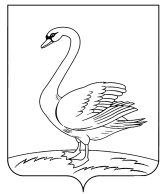 Совет депутатов Лебедянского муниципального района Липецкой области Российской ФедерацииРЕШЕНИЕСовет депутатов Лебедянского муниципального района Липецкой области Российской ФедерацииРЕШЕНИЕСовет депутатов Лебедянского муниципального района Липецкой области Российской ФедерацииРЕШЕНИЕСовет депутатов Лебедянского муниципального района Липецкой области Российской ФедерацииРЕШЕНИЕ 19 декабря 2017 г. 19 декабря 2017 г.    г. Лебедянь              № 230Приложение к Порядку ведения перечня видов муниципального контроля и органов местного самоуправления, уполномоченных на ихосуществление на территории Лебедянского  муниципального района Липецкой области№ п/пВидмуниципального контроляОрганы местного самоуправления, уполномоченные на осуществление муниципального контроля1.2.3.…